Module Home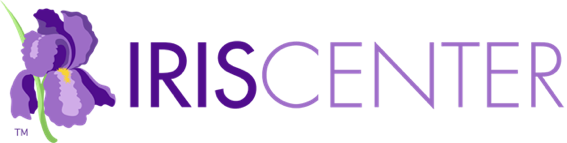 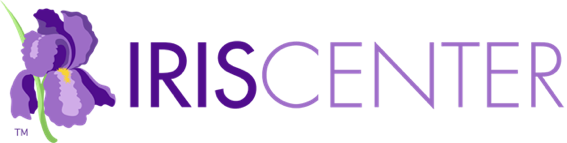 Module Description: This resource offers tips to support your child’s learning at home during the COVID-19 pandemic.Link: Padres: Apoyo del aprendizaje durante la pandemia del COVID-19 [IRIS Module]ChallengeVideo: Parents, by now, you know the drill: Learning from home has…Initial ThoughtsAs a parent, what is my role, and what can I do to best support my child’s education?Perspectives & ResourcesModule ObjectivesLink: Your role in supporting your child’s learning [web page]Link: How to get your child ready for learning at home [web page]Link: How to set routines and behavior expectations for your… [web page]Link: How to find out what your child should be learning… [web page]Link: Tips for supporting your child in reading [web page]Link: Tips for supporting your child in math [web page]Link: How to support your child socially and emotionally [web page]Link: Ways to support learning for you child who has… [web page]Link: How to prepare your child for in-person learning [web page]Page 1: What Is My Role?By now, it’s a routine we know all too well. As schools and districts…Keep in MindIt means that you… [bullet points]Link: For information on getting your child ready… [web page]Link: For more about how to find out what your child… [web page]Link: For more information on how to support your… [web page]TipsKeep in MindPage 2: How Do I Get My Child Ready to Learn?Maybe your child is learning virtually this year….Creating a Learning SpaceTip: Limit Common DistractionsI have several children and a small living... [drop-down menu]How can I minimize the number of distractions… [drop-down menu]Helpful ResourcesLink: How can I help my elementary child stay… [PDF]Link: ¿Cómo puedo ayudar a mi hijo(a) que asiste a la escuela… [PDF]Link: How can I support my teen while he learns online? [PDF]Link: ¿Cómo puedo apoyar a mi hijo(a) adolescente durante… [PDF]Link: How can I keep my teen engaged while she learns online? [PDF]Link: ¿Cómo puedo mantener a mi hijo(a) adolescente… [PDF]Link: My child says she doesn’t like online learning. How can I help? [PDF]Link: Mi hijo(a) dice que no le gusta la enseñanza virtual. ¿Cómo… [PDF]Link: Motivating Children to Do Their Homework: Parent’s Guide… [PDF]Page 3: How Do I Set Routines and Behavior Expectations for My Child?At the beginning of each school year, teachers intentionally spend…Set a RoutineKeep in MindAge/Length of Activity [table]TipOffer a mix of activitiesLink: For more on finding resources, see Page 4 [web page]Link: For more on how to support your child… [web page]Tweak the schedule as neededResources to Create a Routine and ScheduleLink: Elementary Routine [drop-down menu]Link: Elementary Schedule [drop-down schedule]Link: Middle and High School… [drop-down menu]Link: Middle and High School… [drop-down menu]Link: Click for a blank form to get started [Word doc]Link: Click for example schedules from… [web page]Link: Click to read a short article about… [web page]My younger children are having… [drop-down menu]Link: Click for an example [PDF]My child frequently asks for help [drop-down menu]Link: For ideas on how to support a… [web page]My child is having trouble staying… [drop-down menu]Set Expectations for BehaviorMy child is doing other things when he’s… [drop-down menu]Link: For a blank behavior contract, click here [PDF]My child is playing computer games or on… [drop-down menu]Link: IOS devices [web page]Link: Android [web page]Helpful ResourcesLink: How can I help my elementary child stay… [PDF]Link: ¿Cómo puedo ayudar a mi hijo(a) que asiste… [PDF]Link: How can I support my teen while he learns… [PDF]Link: ¿Cómo puedo apoyar a mi hijo(a) adolescente… [PDF]Link: How can I keep my teen engaged while she… [PDF]Link: ¿Cómo puedo mantener a mi hijo(a)… [PDF]Link: My child says she doesn’t like online learning… [PDF]Link: Mi hijo(a) dice que no le gusta la enseñanza… [PDF]Link: Supporting Families with PBIS at home [PDF]Link: Using Rewards to Improve Behavior [PDF]Page 4: How Do I Find Out What My Child Should Be Learning?Now that they have a bit of experience with managing… [bullet points]As a parent, part of your role is to keep up with what… [bullet points]Stay in Contact with Your Child’s Teacher or SchoolTo keep up with what your school or district is… [bullet points]High School SeniorsSupport Learning Opportunities Provided by the SchoolLink: Conversation Starters for Discussing Teaching… [web page]Link: For more on how to remove distractions, see… [web page]Link: For more on how to create a schedule, visit… [web page]Find or Create Learning Opportunities for Your ChildKeep in MindFor Your InformationWhen you choose an activity, make sure your child… [bullet points]Link: For more information on supporting a child… [web page]Page 5: How Can I Support My Child in Reading?You might be in a situation where you child gets reading instruction…Supporting Learning at HomeLink: For more information on getting your child ready… [web page]Link: For more information on how to do this… [web page]Link: For more about how to find out what your child… [web page]Link: For more on how to support your child socially… [web page]My child doesn’t like reading, finds it difficult, or… [drop-down menu]My young child is just learning to read [drop-down menu]Link: For a video on how to creatively practice [YouTube]Link: For more ideas on how to play with words… [web page]For more activities to help your child with sounding… [YouTube]Link: For more information on how to talk about… [web page]My child is a slow reader and makes a lot of mistakes [drop-down menu]Link: For ideas on how to sit and read with your child… [web page]Link: To watch a parent ask her child questions while… [YouTube]My child has trouble understanding what he reads [drop-down menu]Link: Click for more information to help your child… [web page]Link: To watch a parent help her child summarize… [YouTube]Link: For more information on partner reading… [PDF]Link: Click to learn more about asking and… [PDF]Link: Click to watch a parent help her son with new… [YouTube]Link: Learn more about identifying the main idea… [PDF]Helpful Reading ResourcesLink: How Can I Help My Teen with Their Reading Skills… [PDF]Link: Supporting Your Child’s Reading at Home [PDF]Link: Tips for Supporting Reading Skills at Home [PDF]Page 6: How Can I Support My Child in Math?There are probably plenty of thoughts going through your head right…Supporting Learning at HomeLink: For information on getting your child ready to… [web page]Link: For more information on how to do this… [web page]Link: For more about how to find out what your child… [web page]Link: For more on how to support your child socially… [web page]TipMy child doesn’t like math, finds it hard, or… [drop-down menu]My young child is just learning to count [drop-down menu]My young child is just learning shapes [drop-down menu]My child has a hard time understanding basic… [drop-down menu]For Your InformationVideo: AdditionVideo: SubtractionVideo: MultiplicationVideo: DivisionHelpful Resources about Using Visual RepresentationsLink: Using Visual Representations to Assist… [PDF]Link: 7 Math Tools for Grade-Schoolers You… [PDF]My child has a hard time remembering basic… [drop-down menu]My child complains that I’m not explaining… [drop-down menu]What Are Parents Saying?Link: Math Homework Almost Broke Me [web page]If you don’t understand how your child is… [bullet points]Link: Khan Academy [website]Link: Khan Academy [website]Page 7: How Can I Support My Child Socially and Emotionally?You’re probably sick of hearing the term “the new normal”…Let’s take a quick look at each of them. [bullet points]Reducing Your Child’s StressKeep in MindClues include changes, such as… [bullet points]My child is concerned about COVID-19 and… [drop-down menu]Link: Center for Disease Control [website]Link: Early Childhood [web page]Link: Preschool [web page]Link: Elementary [web page]Link: Middle School [web page]Link: High School [web page]Link: High School and College Seniors [web page]My child is worried and is not acting like him or… [drop-down menu]Link: Helping Children Cope with Emergencies [web page]Help Your Child Stay Connected to Friends and FamilyFor Your InformationLink: 4 Tips for Talking to Your Kids about Good… [website]Your child can also connect with family and friends… [bullet points]Encourage Your Child to Be Active and Have FunLink: For an example of how to add physical activity… [web page]TipLink: 9 Indoor Activities for Hyperactive Kids [web page]Link: Distance Learning Is Emotional Work… [web page]Link: Managing Anxiety as School Starts [PDF]Page 8: What If My Child Has a DisabilityAs part of their individualized education, students with disabilities…These might include… [bullet points]Stay in Touch with Your Child’s SchoolFor Your InformationLink: teletherapy [definition]To keep up with the latest updates… [bullet points]Discuss Special Education Services and SupportsThis includes… [bullet points]Review the IEP or 504 Plan [drop-down menu]Virtual IEP MeetingFor Your InformationLink: Center for Parent Information and… [website]Link: Virtual IEP Meeting Tip Sheet [web page]Link: Understanding IEPs [web page]Support Your Child’s Individualized Learning Needs at HomeFortunately, as with any parent who has a child… [bullet points]Link: For more information on getting your… [web page]Link: For more information on how to do this… [web page]Link: For more about how to find out what you… [web page]Link: For more on how to support your child… [web page]Keep in MindLink: IEP Accommodations During Distance Learning [web page]My child has difficulty staying focused [drop-down menu]What Are Parents Saying?Link: My 5 Parenting Rules for Letting… [web page]For Your InformationLink: TIES Center [website]Link: Getting “Unstuck”: Tips to Help… [web page]Link: Time Management During… [web page]My child doesn’t read well [drop-down menu]Link: text-to-speech [definition]Link: Bookshare account [web page]For Your InformationLink: What Accessibility Settings on My… [web page]Link: Android Accessibility Overview [web page]Link: Apple Accessibility Support [web page]Link: Google Accessibility [web page]Link: Microsoft Word Accessibility [web page]My child has difficulty understanding what she… [drop-down menu]For Your InformationLink: 7 Tips to Help Kids Understand… [web page]Link: Page 4 [web page]My child has trouble following directions [drop-down menu]For Your InformationLink: Why Some Kids Have Trouble… [web page]Link: Slow Processing Speed… [web page]The instruction provided by the school is not… [drop-down menu]Link: Bookshare [website]Link: National Center on Accessible Educational… [website]Link: National Center on Deaf-Blindness [website]Link: National Deaf Center on Postsecondary… [website]TipHelpful ResourcesLink: Center for Parent Information and Resources [website]Link: Vaccinations, Return to In-Person… [web page]Link: Center on Positive Behavioral… [web page]Link: 4 Resources to Support Students… [web page]Link: Supporting Families with PBIS… [PDF]Link: National Center on Improving Literacy [website]Link: National Center on Intensive Intervention [website]Link: Tips for Parents [PDF]Link: Implementation of Reading Lesson… [YouTube]Link: Implementation of Mathematics Lesson… [YouTube]Link: Understood [website]Link: Special Education and the Coronavirus… [web page]Link: Coronavirus: Latest Updates and Tips [web page]Link: U.S. Department of Education’s COVID… [web page]Link: Questions and Answers on Providing… [PDF]Link: Supplemental Fact Sheet Addressing the… [PDF]Link: Office of Special Education Program’s… [website]Link: Early Childhood Technical Assistance… [website]Link: National Center for Systemic Improvement… [website]Link: Practices and Resources to Support Parents… [PDF]Link: Transition Coalition [website]Link: “Instagram, Snapchat, TikTok, & Beyond”… [web page]Page 9: How can I help prepare my child for in-person learning?Though most students returned to in-person learning at the beginning…Keep in MindMy child is worried about her health and safety [drop-down menu]Link: For more information about supporting your… [web page]My child has separation anxiety [drop-down menu]My child is nervous about social situations [drop-down menu]My child is not ready for school routines [drop-down menu]For Your InformationLink: Back-to-School: A 4-Week Plan for a Great Start [web page]My child is struggling with his schoolworkLink: Khan Academy [website]My child is refusing to do work or go to school [drop-down menu]Helpful ResourcesLink: anxiety tracker [PDF]Link: anxiety pattern finder [PDF]Link: calming strategies worksheet [PDF]Page 10: References & Additional ResourcesSuggested module citationReferencesAdditional ResourcesPage 11: CreditsModule DevelopersContent Expert ReviewerModule Production TeamMediaWrap UpSummary of the modulePlanning checklistAssessmentTake some time now to answer the following questions.You Have Completed This ModuleGive Us Your FeedbackLink: Module Feedback FormProfessional Development HoursLink: IRIS PD OptionsRelated Resources [link]       NOTES       NOTES       NOTES       NOTES       NOTES       NOTES       NOTES       NOTES       NOTES       NOTES       NOTES       NOTES       NOTES       NOTES